COMUNICATO STAMPAWürth Elektronik diventa partner preferenziale di RenesasGamma completa di servizi per un gruppo ristretto di fornitori di soluzioni per sistemiWatertown (USA), 18 giugno 2024 – Würth Elektronik è orgogliosa di annunciare il proprio nuovo status di partner preferenziale di Renesas, leader globale di microcontrollori, prodotti analogici, per alimentazione e SoC (system on chip). Questo riconoscimento attesta l'impegno di Würth Elektronik nel fornire soluzioni e servizi all'avanguardia di eccellenza in collaborazione con Renesas e i suoi clienti.I partner preferenziali Renesas sono un gruppo ristretto di fornitori di soluzioni per sistemi noti per essere esperti nell'utilizzo dei prodotti Renesas al fine di fornire soluzioni altamente ottimizzate. Questi partner devono sottostare a una formazione rigorosa e vantare una notevole esperienza, per comprovare di essere in grado di sfruttare le tecnologie Renesas per rispondere alle svariate esigenze dei clienti.Diventando partner preferenziale di Renesas, Würth Elektronik ha accesso non solo a numerose risorse e supporti per migliorare ulteriormente la propria capacità di fornire soluzioni innovative, bensì anche a soluzioni congiunte mostrate in occasione di fiere, Webinar, seminari e articoli di blog. Questa partnership indica anche la dedizione di Würth Elektronik nel ridurre i rischi di sviluppo e accelerare il time-to-market per i clienti sfruttando l'ampia offerta di prodotti e soluzioni Renesas.I partner preferenziali Renesas hanno un ruolo fondamentale nel fornire soluzioni a valore aggiunto ai clienti nelle fasi iniziali della prototipazione, della campionatura e nel supporto tecnico oppure nella progressione verso la produzione sulla base di dimostrazioni di fattibilità da parte di Renesas o dei suoi partner. Questa collaborazione garantisce ai clienti di poter beneficiare di soluzioni ottimizzate che soddisfano gli standard più elevati di qualità e prestazioni.Il network, noto come Renesas Ready Partner Network, offre ai clienti un'ampia gamma di soluzioni e servizi su misura per le loro specifiche esigenze.Per maggiori informazioni sulla partnership di Würth Elektronik e Renesas e le innovative soluzioni offerte è possibile visitare la pagina www.we-online.com/en/components/icref/renesas.Immagini disponibiliLe seguenti immagini possono essere scaricate da internet e stampate: https://kk.htcm.de/press-releases/wuerth/Informazioni sul gruppo Würth Elektronik eiSos Il gruppo Würth Elektronik eiSos è produttore di componenti elettronici ed elettromeccanici per il settore dell'elettronica e lo sviluppo delle tecnologie per soluzioni elettroniche orientate al futuro. Würth Elektronik eiSos è uno dei maggiori produttori europei di componenti passivi, attivo in 50 Paesi, con stabilimenti in Europa, Asia e America settentrionale che riforniscono una clientela sempre crescente a livello mondiale.La gamma di prodotti comprende componenti per la compatibilità elettromagnetica (CEM), induttori, trasformatori, componenti HF, varistori, condensatori, resistenze, quarzi, oscillatori, moduli d'alimentazione, bobine per il trasferimento wireless di potenza, LED, sensori, moduli radio, connettori, elementi per gli alimentatori di potenza, tasti e interruttori, tecnologia per la connessione, portafusibili e soluzioni per la trasmissione wireless dei dati. La gamma di prodotti è completata da soluzioni custom.La disponibilità a magazzino di tutti i componenti del catalogo senza limite minimo d'ordine, i campioni gratuiti e l'elevato supporto dei nostri dipendenti specializzati e addetti alle vendite, così come la vasta scelta di strumenti per la selezione dei componenti, caratterizzano l'orientamento all'assistenza dell'impresa, unico nel suo genere. Würth Elektronik fa parte del gruppo Würth, leader mondiale nell’ambito dello sviluppo, della produzione e della commercializzazione di materiale di montaggio e di fissaggio e offre impiego a 7900 dipendenti. Nel 2023 il Gruppo Würth Elektronik ha registrato un fatturato di 1,24 miliardi di Euro.Würth Elektronik: more than you expect!Per ulteriori informazioni consultare il sito www.we-online.com
 Foto di: Würth Elektronik 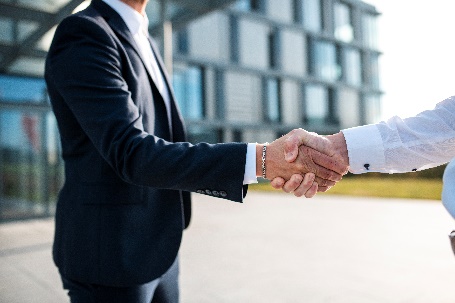 Renesas e Würth Elektronik annunciano una partnership. 
Altre informazioni:Wurth Electronics Midcom, Inc.
Amelia Thompson
121 Airport Drive
PO Box 1330
Watertown, SD 57201 USATelefono: +1 605 886 4385
Toll-free (in USA): 
Telefono: +1 800 643 2661
E-Mail: amelia.thompson@we-online.comwww.we-online.comContatto per la stampa:HighTech communications GmbH
Brigitte Basilio
Brunhamstrasse 21
81249 München
GermaniaTelefono: +49 89 500778-20
Fax: +49 89 500778-77 
E-Mail: b.basilio@htcm.dewww.htcm.de 